PENGARUH LOVE OF MONEY  DAN PENGETAHUAN ETIKA TERHADAP PERSEPSI ETIS MAHASISWA AKUNTANSI (STUDI EMPIRIS MAHASISWA AKUNTANSI PADA UNIVERSITAS MUSLIM NUSANTARA AL WASHLIYAH)SKRIPSI	Diajukan Guna Memenuhi Salah Satu	Syarat Dalam mencapai GelarSarjana Akuntansi (S.Ak)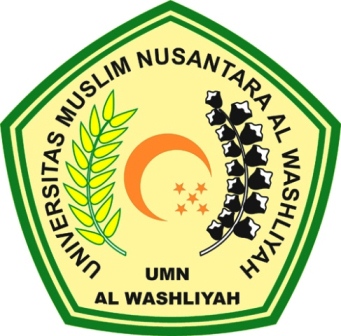 Oleh :RIA ADITA163224272FAKULTAS EKONOMIPROGRAM STUDI AKUNTANSIUNIVERSITAS MUSLIM NUSANTARA AL-WASHLIYAHMEDAN2020